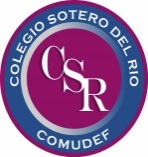 OA 6: Explicar el movimiento del cuerpo, considerando la acción coordinada de músculos, huesos, tendones y articulación, y describir los beneficios de la actividad física para el sistema musculoesquelético.1.- De las siguientes estructuras, ¿Cuál pertenece a nuestro esqueleto? ( 2 pts)EstómagoFémurCerebro.2.- El esqueleto humano está compuesto por un hueso llamado cráneo. ¿Cuál es     la principal función del cráneo?Proteger los músculos de las piernas.Proteger el cerebro.Permitir el movimiento de las extremidades inferiores.3.- La siguiente imagen muestra un órgano vital que se encuentra en el tórax.    ¿Qué      parte del esqueleto es la encargada de protegerlo?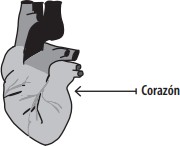 Las costillasLa pelvisEl fémur.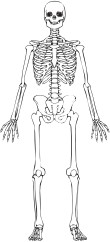 4.- ¿Cuál es la función del esqueleto?Permite el movimiento del cuerpo y protege los huesos.Protege el corazón y los pulmones.Brinda sostén a nuestro cuerpo y protege importantes órganos.5.- ¿Cuál es la función de los músculos y el esqueleto?Los músculos sostienen el cuerpo y el esqueleto lo protege.Los músculos protegen los órganos y el esqueleto bombea la sangre.Los músculos y el esqueleto trabajan juntos para realizar movimientos.6.- ¿Qué acción nos permiten realizar los pulmones?      A. Comer	      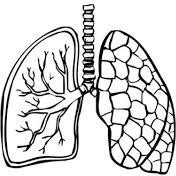 RespirarMovernos.7.- ¿Cuál es la función del corazón?Proteger los pulmones.Bombear sangre a todo el cuerpo.Intercambiar oxígeno con el exterior.8.- ¿Qué tipo de músculos trabajan principalmente, cuando escribimos?Músculos voluntarios, que se mueven cuando uno quiere.Músculos involuntarios, que actúan como una respuesta a algo.Trabajan solo los nervios del cuerpo humano.9.- Cuando levantamos un brazo, ¿qué estructuras actúan en conjunto?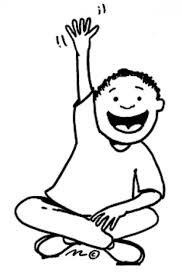 Huesos y corazónHuesos y músculosMúsculos y pulmones.10.- ¿Qué partes del cuerpo son blandas y se pueden contraer y relajar?	Los músculosLas articulacionesEl cráneo.11.- ¿En qué órgano se mezclan los alimentos y se transforman en sustancias        más pequeñas?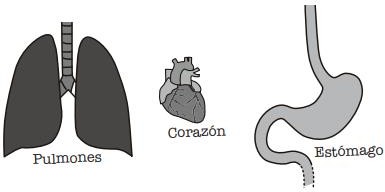 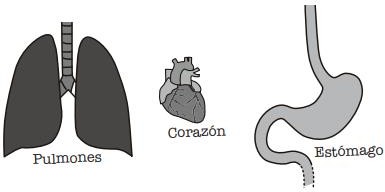 En los pulmonesEn el corazónEn el estómago.12.- ¿Qué estructura del cuerpo humano está marcada en la imagen?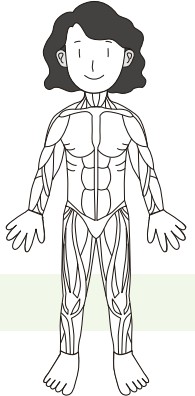 Los HuesosLos MúsculosEl Corazón.13.- ¿Cómo se llama el hueso más largo del esqueleto?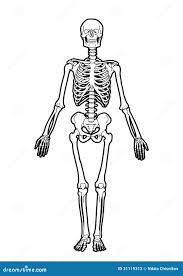  A. TibiaB. Cráneo C. Femur.14.- ¿Qué huesos protegen la medula espinal?CráneoCostillasColumna vertebral.15.- ¿Qué parte del cuerpo humano, une los músculos a los huesos?Las arteriasLos tendonesEl esqueleto.16.- ¿Cuál es la función de los pulmones?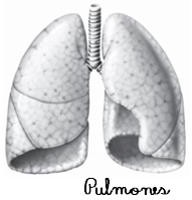 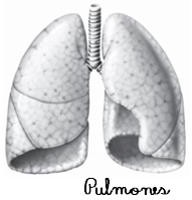 Permiten el movimiento del cuerpo.Permiten que entre aire al cuerpo.Bombean la sangre al cuerpo.                          PRUEBA CIENCIAS NATURALES  4° AÑONombre:	Fecha:Puntaje:	NOTA: